The South Australian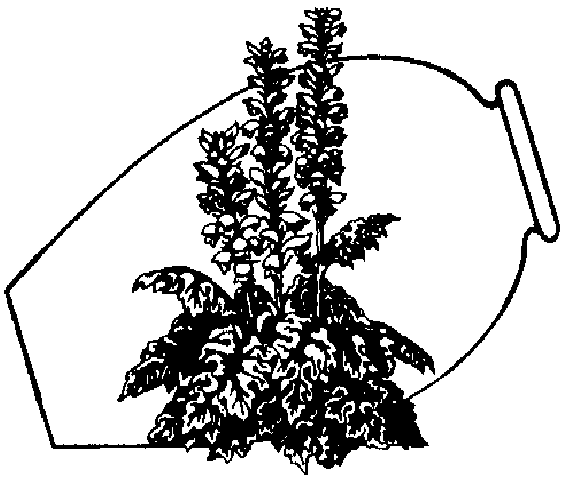 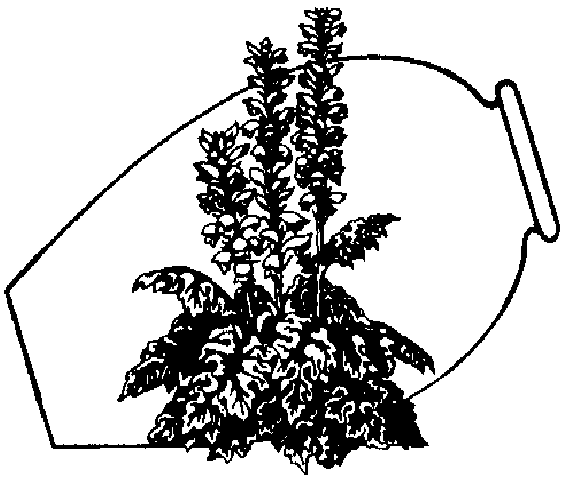  					           branch of theMEDITERRANEAN GARDEN SOCIETYClimate Compatible Gardeningwww.mediterraneangardening-southaustralia.com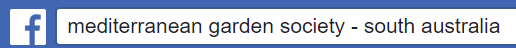 THE MEDITERRANEAN GARDEN SOCIETYSouth Australian BranchC/o Post Office Box 199Glen Osmond  SA   5064			Subscription year  - 12 months  -   July 1, 2023  to  June 30, 2024To be included on the mailing list of the South Australian branch of the Mediterranean Garden Society, to receive a copy of our local newsletter and to be notified of branch activities, please provide the following information:(Please print clearly in black/blue pen. Neat printing is especially important for the email address).NAME: ……………………………………………………….……………………………………………………………………ADDRESS: …………………………………………………..……………………………………………….………………….……………………………………………………………………………………….... POSTCODE……………………..…...TEL. Home : ……………………………….……………Work/Mobile :……..………..……………..………..……….……EMAIL:  (print clearly)……………………………………………………………………………………………………….… Annual Subscription 		$45		Half year (if you join after 1Jan 2024)  $25    Annual Student Subscription 	$30		Half year (if you join after 1 Jan 2024) 	$20Students: Please let us know what course you are studying: …………………………………….….……Payment Method: (please tick)1.  EFTPay by internet transfer to Westpac BSB 035 010   A/c No. 144235 Account name - S.A. BRANCH OF THE MEDITERRANEAN GARDEN SOCIETYIf paying by EFT please ensure that you record your name with the transfer and mail/email this subscription form indicating with a tick in the appropriate box that you have paid by internet2.  CHEQUEForward your CHEQUE OR POSTAL ORDER (made out to S.A. BRANCH OF THE MEDITERRANEAN GARDEN SOCIETY) and this form to SAMGS at the postal address above.Please note: NO CREDIT CARD FACILITY IS AVAILABLEThe mailing list will be updated annually with renewed donation due July 1.Back issues for the financial year of joining will be emailed for those joining partway through the year. Subsequent newsletters will be mailed quarterly. Please advise of any change of address.If you have any questions please contact SAMGS by email:   samgs@mail.tidyhq.com Please also complete the volunteer section overleaf.  							PTOVOLUNTEER REGISTRATIONPlease indicate by ticking the appropriate box, the area/s in which you would like to assist.  Also please let us know if you have a particular area of interest.Name: ______________________________________________________________Providing supper at meetingVolunteering on the gate at an open garden owned by a SAMGS memberVolunteering at the Garden of Discovery, Urrbrae HouseOpening your garden to follow members of the SocietyProviding a raffle prize or supper for meetingsProviding ideas for discussion topics or names of prospective speakers